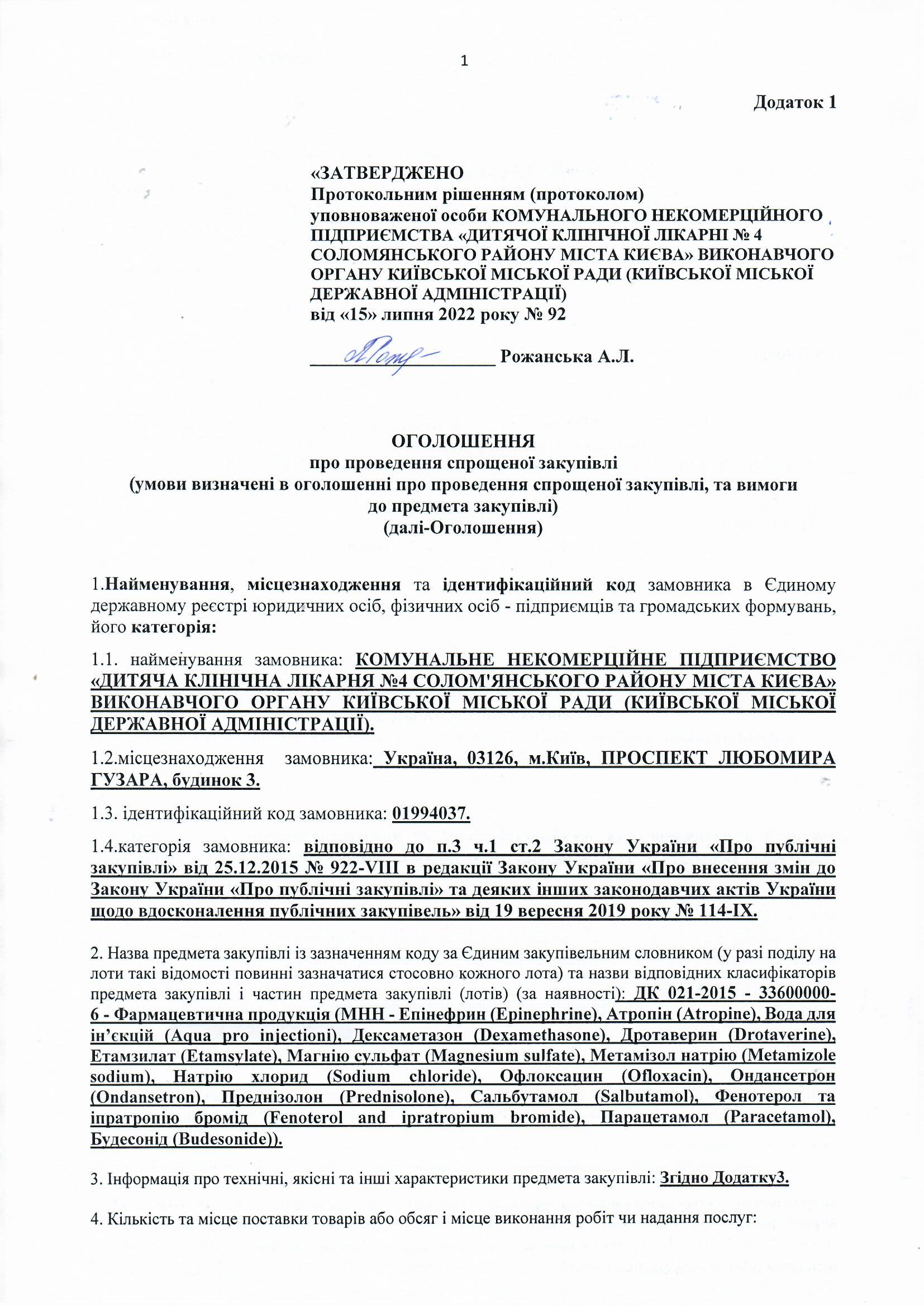 4.1. кількість товарів або обсяг робіт чи послуг: 16 найменувань (згідно специфікації оголошення).4.2. місце поставки товарів або місце виконання робіт чи надання послуг: Україна, 03126, м.Київ, вулиця Академіка Стражеска, 6 А5. Строк поставки товарів, виконання робіт, надання послуг31.12.2022 року.6. Умови оплати :7. Очікувана вартість предмета закупівлі: 68 651,85 грн.8. Період уточнення інформації про закупівлю (не менше трьох робочих днів з дня оприлюднення оголошення про проведення спрощеної закупівлі в електронній системі закупівель) *: 21.07.2022р. 00:00.9. Кінцевий строк подання пропозицій (строк для подання пропозицій не може бути менше ніж два робочі дні з дня закінчення періоду уточнення інформації про закупівлю) *:                   26.07.2022 р. 00:00. 10. Перелік критеріїв із зазначенням питомої ваги критеріїв: «Ціна» -єдиний критерій оцінки, питома вага критерію – 100%.10.1. Методика оцінки пропозицій:«Ціна» -єдиний критерій оцінки, питома вага критерію – 100%. Найбільш економічною вигідною пропозицією буде вважатися пропозиція з найнижчою ціною. Оцінка пропозицій проводиться автоматично електронною системою закупівель на основі критеріїв і методики оцінки, зазначених замовником в оголошенні про проведення спрощеної закупівлі, шляхом застосування електронного аукціону. До початку проведення електронного аукціону в електронній системі закупівель автоматично розкривається інформація про ціну та перелік усіх цін пропозицій, розташованих у порядку від найнижчої до найвищої ціни без зазначення найменувань та інформації про учасників. Найбільш економічною вигідною пропозицією буде вважатися пропозиція з найнижчою ціною.11. Розмір надання забезпечення пропозицій учасників (якщо замовник вимагає його надати): не вимагається.11.1. Умови надання забезпечення пропозицій учасників (якщо замовник вимагає його надати): не вимагається.12. Розмір надання забезпечення виконання договору про закупівлю (якщо замовник вимагає його надати): не вимагається.12.1. Умови надання забезпечення виконання договору про закупівлю (якщо замовник вимагає його надати): не вимагається.13. Розмір мінімального кроку пониження ціни під час електронного аукціону в межах від 0,5 відсотка до 3 відсотків або в грошових одиницях очікуваної вартості закупівлі: 1 %,                  686,52 грн. 14. Джерело фінансування: Власний бюджет (кошти від господарської діяльності підприємства).15. Прізвище, ім’я та по батькові, посада та електронна адреса однієї чи кількох посадових осіб замовника, уповноважених здійснювати зв’язок з учасниками: Рожанська Анастасія Леонідівна, економіст, ekonomdkl4@i.ua.Інша інформація:Оголошення розроблено відповідно до вимог Закону України «Про публічні закупівлі» (далі - Закон). Терміни, які використовуються в цьому оголошенні, вживаються у значенні, наведеному в Законі.УВАГА!!!Відповідно до частини третьої статті 12 Закону під час використання електронної системи закупівель з метою подання пропозицій та їх оцінки документи та дані створюються та подаються з урахуванням вимог законів України "Про електронні документи та електронний документообіг" та "Про електронні довірчі послуги". Учасники спрощеної закупівлі подають пропозиції у формі електронного документа чи скан-копій через електронну систему закупівель. Пропозиція учасника має відповідати ряду вимог: 1) документи мають бути чіткими та розбірливими для читання;2) пропозиція учасника повинна бути підписана КЕП;3) якщо пропозиція містить і скановані, і електронні документи, потрібно накласти КЕП на пропозицію в цілому та на кожен електронний документ окремо.Винятки:1) якщо електронні документи пропозиції видано іншою організацією і на них уже накладено КЕП цієї організації, учаснику не потрібно накладати на нього свій КЕП.Зверніть увагу: документи пропозиції, які надані не у формі електронного документа (без КЕП на документі), повинні містити підпис уповноваженої особи учасника закупівлі (із зазначенням прізвища, ініціалів та посади особи), а також відбитки печатки учасника (у разі використання) на кожній сторінці такого документа (окрім документів, виданих іншими підприємствами / установами / організаціями). Замовник не вимагає від учасників засвідчувати документи (матеріали та інформацію), що подаються у складі пропозиції, печаткою та підписом уповноваженої особи, якщо такі документи (матеріали та інформація) надані у формі електронного документа через електронну систему закупівель із накладанням КЕП.Замовник перевіряє КЕП учасника на сайті центрального засвідчувального органу за посиланням https://czo.gov.ua/verify. Під час перевірки КЕП повинні відображатися: прізвище та ініціали особи, уповноваженої на підписання пропозиції (власника ключа).У випадку відсутності даної інформації або у випадку не накладення учасником КЕП відповідно до умов оголошення про проведення спрощеної закупівлі учасник вважається таким, що не відповідає умовам, визначеним в оголошенні про проведення спрощеної закупівлі, та вимогам до предмета закупівлі та підлягає відхиленню на підставі п. 1 ч. 13 ст. 14 Закону.Кожен учасник має право подати тільки одну пропозицію.У разі подання більше ніж однієї пропозиції замовник відхиляє пропозицію учасника згідно пункту 1 частини 13 статті 14 Закону, а саме: замовник відхиляє пропозицію в разі, якщо пропозиція учасника не відповідає умовам, визначеним в оголошенні про проведення спрощеної закупівлі, та вимогам до предмета закупівлі.Строк дії пропозиції, протягом якого пропозиції учасників вважаються дійсними становить 120 днів із дати кінцевого строку подання пропозицій.Документи, що не передбачені законодавством для учасників - юридичних, фізичних осіб, у тому числі фізичних осіб - підприємців, не подаються ними у складі пропозиції. Відсутність документів, що не передбачені законодавством для учасників - юридичних, фізичних осіб, у тому числі фізичних осіб - підприємців, у складі пропозиції, не може бути підставою для її відхилення замовником. У разі якщо учасник або переможець відповідно до норм чинного законодавства не зобов’язаний складати якийсь із вказаних в оголошенні документ, то він надає лист-роз’яснення в довільній формі в якому зазначає законодавчі підстави ненадання відповідних документів або копію/ії роз'яснення/нь державних органів.Пропозиція учасника повинна містити достовірну інформацію. Замовник має право звернутися за підтвердженням інформації, наданої учасником, до органів державної влади, підприємств, установ, організацій відповідно до їх компетенції. У разі виявлення та/або отримання інформації про невідповідність інформації в пропозиції учасника вимогам визначеним в оголошенні про проведення спрощеної закупівлі та/або вимогам до предмета закупівлі, пропозиція учасника вважається такою, що не відповідає умовам, визначеним в оголошенні про проведення спрощеної закупівлі, та вимогам до предмета закупівлі та підлягає відхиленню на підставі п. 1 ч. 13 ст. 14 Закону.Пропозиція учасника спрощеної закупівлі та усі документи, які передбачені вимогами оголошення про проведення спрощеної закупівлі та вимогами до предмета закупівлі складаються українською мовою. Документи або копії документів (які передбачені вимогами оголошення та вимогами до предмета закупівлі), які надаються Учасником у складі пропозиції, викладені іншими мовами, повинні надаватися разом із їх автентичним перекладом на українську мову. Замовник не зобов’язаний розглядати документи, які не передбачені вимогами оголошення та вимогами до предмета закупівлі та які учасник додатково надає на власний розсуд.Фактом подання пропозиції учасник - фізична особа чи фізична особа-підприємець, яка є суб’єктом персональних даних, надає свою безумовну згоду суб’єкта персональних даних щодо обробки її персональних даних у зв’язку з участю у закупівлі, відповідно до абзацу 4 статті 2 Закону України «Про захист персональних даних» від 01.06.2010 № 2297-VI.В усіх інших випадках, фактом подання пропозиції учасник – юридична особа, що є розпорядником персональних даних, підтверджує наявність у неї права на обробку персональних даних, а також надання такого права замовнику, як одержувачу зазначених персональних даних від імені суб’єкта (володільця). Таким чином, відповідальність за неправомірну передачу замовнику персональних даних, а також їх обробку, несе виключно учасник спрощеної закупівлі, що подав пропозицію.У разі якщо пропозиція подається об’єднанням учасників, до неї обов’язково включається документ про створення такого об’єднання.Фактом подання пропозиції учасник підтверджує, що він протягом останніх трьох років не притягувався до відповідальності за порушення, передбачене пунктом 4 частини другої статті 6, пунктом 1 статті 50 Закону України "Про захист економічної конкуренції", у вигляді вчинення антиконкурентних узгоджених дій, що стосуються спотворення результатів тендерів. У випадку якщо в зведених відомостях Антимонопольного комітету України щодо спотворення результатів торгів буде виявлено учасника, то пропозиція цього учасника вважається такою, що не відповідає умовам, визначеним в оголошенні про проведення спрощеної закупівлі, та вимогам до предмета закупівлі та підлягає відхиленню на підставі п. 1 ч. 13 ст. 14 Закону України «Про публічні закупівлі».Відхилення пропозиції учасника:Замовник відхиляє пропозицію в разі, якщо:1) пропозиція учасника не відповідає умовам, визначеним в оголошенні про проведення спрощеної закупівлі, та вимогам до предмета закупівлі;2) учасник не надав забезпечення пропозиції, якщо таке забезпечення вимагалося замовником;3) учасник, який визначений переможцем спрощеної закупівлі, відмовився від укладення договору про закупівлю;4) якщо учасник протягом одного року до дати оприлюднення оголошення про проведення спрощеної закупівлі відмовився від підписання договору про закупівлю більше двох разів із замовником, який проводить таку спрощену закупівлю.Відміна закупівлі:1. Замовник відміняє спрощену закупівлю в разі:1) відсутності подальшої потреби в закупівлі товарів, робіт і послуг;2) неможливості усунення порушень, що виникли через виявлені порушення законодавства з питань публічних закупівель;3) скорочення видатків на здійснення закупівлі товарів, робіт і послуг.2. Спрощена закупівля автоматично відміняється електронною системою закупівель у разі:1) відхилення всіх пропозицій згідно з частиною 13 статті 14 Закону;2) відсутності пропозицій учасників для участі в ній.Спрощена закупівля може бути відмінена частково (за лотом).Повідомлення про відміну закупівлі оприлюднюється в електронній системі закупівель:замовником протягом одного робочого дня з дня прийняття замовником відповідного рішення;електронною системою закупівель протягом одного робочого дня з дня автоматичної відміни спрощеної закупівлі внаслідок відхилення всіх пропозицій згідно з частиною тринадцятою цієї статті або відсутності пропозицій учасників для участі у ній.Повідомлення про відміну закупівлі автоматично надсилається всім учасникам електронною системою закупівель в день його оприлюднення.Строк укладання договору про закупівлю:Замовник може укласти договір про закупівлю з учасником, який визнаний переможцем спрощеної закупівлі, на наступний день після оприлюднення повідомлення про намір укласти договір про закупівлю, але  не пізніше ніж через 20 днів.Договір про закупівлю укладається згідно з вимогами статті 41 Закону. У разі відмови переможця спрощеної закупівлі від підписання договору про закупівлю відповідно до вимог оголошення про проведення спрощеної закупівлі, неукладення договору про закупівлю з вини учасника або ненадання замовнику підписаного договору у строк, визначений цим Законом, учасник, який визначений переможцем спрощеної закупівлі вважається таким, що відмовився від укладення договору про закупівлю та його пропозиція підлягає відхиленню на підставі п. 3 ч. 13 ст. 14 Закону  та  ч. 7 ст. 33 Закону.Порядок укладення договору про закупівлю, його умови. Проєкт Договору про закупівлю викладено в Додатку 4 до цього Оголошення.Договір про закупівлю укладається відповідно до норм Цивільного та Господарського Кодексів України з урахуванням особливостей, визначених Законом.Остаточна редакція договору про закупівлю складається замовником на основі проєкту договору про закупівлю, що є Додатком 3 до цього Оголошення, та надсилається переможцю у спосіб, обраний замовником. Переможець повинен підписати 2 примірники договору про закупівлю у строки, визначені частиною 3 цього розділу та у день підписання передати замовнику один примірник договору про закупівлю. Непідписання переможцем договору про закупівлю та/або не передання одного примірника цього договору про закупівлю у вказаний строк буде розцінено як відмова переможця від укладення договору про закупівлю, що спричиняє наслідки передбачені п. 3 ч. 13 ст. 14 Закону (Замовник відхиляє пропозицію в разі, якщо: учасник, який визначений переможцем спрощеної закупівлі, відмовився від укладення договору про закупівлю).Умови договору про закупівлю не повинні відрізнятися від змісту пропозиції за результатами електронного аукціону (у тому числі ціни за одиницю товару) переможця спрощеної закупівлі, крім випадків визначення грошового еквівалента зобов’язання в іноземній валюті та/або випадків перерахунку ціни за результатами електронного аукціону в бік зменшення ціни пропозиції учасника без зменшення обсягів закупівлі. У випадку перерахунку ціни за результатами електронного аукціону в бік зменшення ціни пропозиції учасника без зменшення обсягів закупівлі, переможець до укладення договору про закупівлю надає Замовнику відповідний перерахунок.Переможець спрощеної закупівлі під час укладення договору про закупівлю повинен надати: інформацію про право підписання договору про закупівлю; достовірну інформацію про наявність у нього чинної ліцензії або документа дозвільного характеру на провадження виду господарської діяльності, якщо отримання дозволу або ліцензії на провадження такого виду діяльності передбачено законом. У випадку ненадання інформації про право підписання договору про закупівлю учасник, який визначений переможцем спрощеної закупівлі, вважається таким, що відмовився від укладення договору про закупівлю та його пропозиція підлягає відхиленню на підставі пункту 3 частин 13 статті 14 Закону.Опис та приклади формальних несуттєвих помилок.Формальними (несуттєвими) вважаються помилки, що пов’язані з оформленням пропозиції та не впливають на зміст  пропозиції, а саме - технічні помилки та описки. До формальних (несуттєвих) помилок відносяться:розміщення інформації не на фірмовому бланку підприємства;невірне (неповне) завірення або не завірення учасником документу згідно вимог цього оголошення. Наприклад: завірення документу лише підписом уповноваженої особи.самостійне виправлення помилок та/або описок у поданій пропозиції під час її складання Учасником. орфографічні помилки та механічні описки в словах та словосполученнях, що зазначені в документах, що підготовлені безпосередньо учасником та надані у складі пропозиції. Наприклад: зазначення в довідці русизмів, сленгових слів або технічних помилок;зазначення невірної назви документа, що підготовлений безпосередньо учасником, у разі якщо зміст такого документу повністю відповідає вимогам цього оголошення. Наприклад: замість вимоги надати довідку в довільній формі учасник надав лист-пояснення;інші формальні (несуттєві) помилки, що пов’язані з оформленням пропозиції та не впливають на зміст пропозиції.Учасники при поданні пропозиції повинні враховувати норми (надати гарантійний лист):-   	Постанови Кабінету Міністрів України «Про забезпечення захисту національних інтересів за майбутніми позовами держави Україна у зв’язку з військовою агресією Російської Федерації» від 03.03.2022 № 187, оскільки замовник не може виконувати зобов’язання, кредиторами за якими є Російська Федерація або особи пов’язані з країною агресором, що визначені підпунктом 1 пункту 1 цієї Постанови;-   	Постанови Кабінету Міністрів України «Про застосування заборони ввезення товарів з Російської Федерації» від 09.04.2022 № 426, оскільки цією постановою заборонено ввезення на митну територію України в митному режимі імпорту товарів з Російської Федерації;-   	Закону України «Про забезпечення прав і свобод громадян та правовий режим на тимчасово окупованій території України» від 15.04.2014 № 1207-VII.У випадку не врахування учасником під час подання пропозиції, зокрема невідповідність учасника чи товару, зазначеним нормативно-правовим актам, пропозиція учасника вважатиметься такою, що не відповідає умовам, визначеним в оголошенні про проведення спрощеної закупівлі, та вимогам до предмета закупівлі, тому така пропозиція підлягатиме відхиленню на підставі пункту 1 частини 13 статті 14 Закону.Вимоги до кваліфікації Учасника та спосіб їх підтвердження:ДОКУМЕНТИ, ЩО РОЗМІЩУЮТЬСЯ УЧАСНИКОМ У СИСТЕМІЗгідно з переліком Додатку 1 Згідно з переліком Додатку 2 Згідно з переліком Додатку 3 Додатки до Оголошення про проведення спрощеної закупівлі (умов визначених в оголошенні про проведення спрощеної закупівлі, та вимог до предмета закупівлі):Додаток № 1 – ЦІНОВА ПРОПОЗИЦІЯ;Додаток № 2 – Інша інформація (для УЧАСНИКІВ - юридичних осіб, фізичних осіб та фізичних осіб-підприємців;Додаток № 3 - Інформація про технічні, якісні та інші характеристики предмета закупівлі;Додаток № 4 – Проєкт договору про закупівлю;Додаток 1до  оголошення про проведення спрощеної закупівліЦінова пропозиція подається у вигляді, наведеному нижче. Учасник не повинен відступати від даної форми.Подається Учасником на фірмовому бланкуЦІНОВА ПРОПОЗИЦІЯМи,	(назва	Учасника),	надаємо свою пропозицію щодо участі у спрощеній закупівлі за предметом: ДК 021-2015 - 33600000-6 - Фармацевтична продукція (МНН - Епінефрин (Epinephrine), Атропін (Atropine), Вода для ін’єкцій (Aqua pro injectioni), Дексаметазон (Dexamethasone), Дротаверин (Drotaverine), Етамзилат (Etamsylate), Магнію сульфат (Magnesium sulfate), Метамізол натрію (Metamizole sodium), Натрію хлорид (Sodium chloride), Офлоксацин (Ofloxacin), Ондансетрон (Ondansetron), Преднізолон (Prednisolone), Сальбутамол (Salbutamol), Фенотерол та іпратропію бромід (Fenoterol and ipratropium bromide), Парацетамол (Paracetamol), Будесонід (Budesonide)) відповідно до вимог, що запропоновані Замовником.Ознайомившись з оголошенням про проведення спрощеної закупівлі (умовами визначеними в оголошенні про проведення спрощеної закупівлі, та вимогами до предмета закупівлі), ми, що уповноважені Учасником на підписання пропозиції, договору про закупівлю, маємо можливість та згодні виконати вимоги Замовника та Договору про закупівлю на таких умовах:Повне найменування Учасника 	__________________Адреса юридична (згідно даних ЄДР) 	___Адреса фактична  	___Телефон____  	______________Керівництво (посада/ФОП, прізвище, ім’я по батькові)  	_____Код ЄДРПОУ/ІПН  	_*Без ПДВ – для учасників, які не є платником податку на додану вартість, відповідно до вимог Податкового кодексу України;1. Учасник визначає ціну на товар, який він пропонує поставити за Договором з урахуванням ПДВ/ без урахування ПДВ (для учасників, які не є платником податку на додану вартість).Учасник при зазначенні ціни на товар враховує норми Постанови КМУ «Про затвердження переліку товарів (у тому числі лікарських засобів, медичних виробів та/або медичного обладнання), необхідних для виконання заходів, спрямованих на запобігання виникненню і поширенню, локалізацію та ліквідацію спалахів, епідемій та пандемій гострої респіраторної хвороби COVID-19, спричиненої коронавірусом SARS-CoV-2, операції з ввезення яких на митну територію України та/або операції з постачання яких на митній території України звільняються від оподаткування податком на додану вартість» № 224 від 20.03.2020 року (зі змінами).2. Ціни вказуються з урахуванням податків і зборів, що сплачуються або мають бути сплачені.3. Обсяги закупівлі товарів можуть бути зменшені залежно від потреб Замовника.4. У разі визначення нас переможцем та прийняття рішення про намір укласти договір про закупівлю, ми візьмемо на себе зобов'язання виконати всі умови, передбачені договором.5. Ми погоджуємося дотримуватися умов цієї пропозиції протягом 120 календарних днів з дня визначення  нас переможцями спрощеної закупівлі. 6. Ми погоджуємося з умовами, що ви можете відхилити нашу чи всі пропозиції згідно з умовами Оголошення та розуміємо, що Ви не обмежені у прийнятті будь-якої іншої пропозиції з більш вигідними для Вас умовами. 7. Ми розуміємо та погоджуємося, що Ви можете відмінити спрощену закупівлю у разі наявності обставин для цього згідно із Законом. 8. Якщо нас визначено переможцем спрощеної закупівлі, ми беремо на себе зобов’язання підписати договір із замовником на наступний день після оприлюднення повідомлення про намір укласти договір про закупівлю, але не пізніше ніж через 20 днів.9. Зазначеним нижче підписом ми підтверджуємо повну, безумовну і беззаперечну згоду з усіма умовами проведення спрощеної закупівлі, визначеними в Оголошенні. Уповноважена особа (посада/ФОП)                         ___________                                 ПІБ	МП (за наявності)					(підпис)Додаток 2    до  оголошення про проведення спрощеної закупівліІнша інформація(для УЧАСНИКІВ - юридичних осіб, фізичних осіб та фізичних осіб-підприємців).Додаток 3    до  оголошення про проведення спрощеної закупівліІнформація про технічні, якісні, кількісні та інші характеристики предмета закупівлі1. Термін придатності товару повинен складати на момент поставки не менше як 70% від передбаченого виробником. Для підтвердження учасником обов’язково надається гарантійний лист.2. МНН, дозування, форма випуску та кількість в упаковці товару повинна відповідати такому, що вказані в переліку, зазначеному нижче.        3. Постачання Товару складає не більше п'яти діб з моменту надходження заявки від замовника - надати гарантійний лист.   4. Надати в складі пропозиції діючу ліцензію на оптову або роздрібну торгівлю лікарськими засобами.5. Усі запропоновані лікарські засоби мають бути зареєстрованими в МОЗ України http://www.drlz.com.ua/ (учасник має надати гарантійний лист в довільній формі у складі пропозиції).        6. Якість товару повинна відповідати встановленим/зареєстрованим діючим нормативним актам діючого законодавства (державним стандартам (технічним умовам) ДСТУ та підтверджуватися сертифікатами відповідності, або сертифікатами якості виробника, або іншими документами, передбаченими чинним законодавством (завірені належним чином копії надаються на кожну окрему партію товару при доставці). Учасник має надати гарантійний лист в довільній формі у складі пропозиції.        7. Надати документ від виробника (представництва виробника, якщо його відповідні повноваження поширюються на територію України з документальним підтвердженням таких повноважень), яким підтверджується можливість поставки товару, який є предметом закупівлі цих торгів та пропонується учасником, згідно з вимогами Замовника, у вигляді авторизаційного листа (лист повинен включати ідентифікатор закупівлі (номер оголошення) оприлюдненого на веб-порталі Уповноваженого органу, назву предмету закупівлі та адресуватися Замовнику згідно оголошення). Вимога стосується товару, кількість якого становить від 250 одиниць виміру (ампул/флаконів/контейнерів/пляшок /упаковок/ тощо).8. Надати в складі пропозиції довідку у довільній формі, що при проведенні своєї діяльності Учасником застосовуються заходи із захисту довкілля. Додаток 4    до  оголошення про проведення спрощеної закупівліПроєкт Договору про закупівлюДоговір про закупівлю № ___м. Київ									    «_____» ________ 2022р.Постачальник: _________, в особі _________, який діє на підставі __________ з одного боку, та Покупець: КОМУНАЛЬНЕ НЕКОМЕРЦІЙНЕ ПІДПРИЄМСТВО "ДИТЯЧА КЛІНІЧНА ЛІКАРНЯ №4 СОЛОМ'ЯНСЬКОГО РАЙОНУ МІСТА КИЄВА" ВИКОНАВЧОГО ОРГАНУ КИЇВСЬКОЇ МІСЬКОЇ РАДИ (КИЇВСЬКОЇ МІСЬКОЇ ДЕРЖАВНОЇ АДМІНІСТРАЦІЇ), в особі ____________________, який діє на підставі _____________, з іншої сторони, які для цілей даного Договору про закупівлю (далі-Договір) можуть іменуватися разом як «Сторони» і окремо як «Сторона», уклали даний Договір про наступне:1. Предмет Договору1.1.	Постачальник зобов’язується в порядку та на умовах, визначених цим Договором, поставити та передати у власність Покупця товар згідно коду ДК 021-2015 - 33600000-6 - Фармацевтична продукція (МНН - Епінефрин (Epinephrine), Атропін (Atropine), Вода для ін’єкцій (Aqua pro injectioni), Дексаметазон (Dexamethasone), Дротаверин (Drotaverine), Етамзилат (Etamsylate), Магнію сульфат (Magnesium sulfate), Метамізол натрію (Metamizole sodium), Натрію хлорид (Sodium chloride), Офлоксацин (Ofloxacin), Ондансетрон (Ondansetron), Преднізолон (Prednisolone), Сальбутамол (Salbutamol), Фенотерол та іпратропію бромід (Fenoterol and ipratropium bromide), Парацетамол (Paracetamol), Будесонід (Budesonide)) (надалі – Товар), визначений в асортименті, кількості та за цінами, які зазначені у Специфікації (Додаток 1 до Договору), а Покупець зобов’язується прийняти Товар та сплатити його вартість.1.2.	Обсяг закупівлі Товару, що є предметом Договору, може бути зменшений залежно від реального фінансування (фінансових можливостей, виробничих потреб) Покупця.2. Ціна Товару та порядок розрахунків2.1.	Ціни на Товар узгоджені та встановлюються в національній валюті України. 2.2.	Загальна вартість Договору складає: _________ грн. (________ гривень _____ копійок), в тому числі ПДВ ____ грн. ( _________гривень _____ копійок) / без ПДВ 2.3.	Оплата проводиться після отримання Товару Покупцем протягом 30 робочих днів з дати поставки замовленої партії товару належної якості на місце поставки (передачі) Покупця на підставі належним чином оформленої видаткової накладної.2.4.	Розрахунки за Товар здійснюються в безготівковому порядку. Датою платежу є день надходження грошових коштів на рахунок Постачальника.3. Порядок поставки та передачі Товару3.1.	Поставка Товару здійснюється на умовах DDP (відповідно до вимог Міжнародних правил тлумачення термінів "Інкотермс" у редакції 2010) за кінцевим місцем призначення Покупця: Україна, 03126, м. Київ, вулиця Академіка Стражеска, 6 А.3.2.	Поставка Товару здійснюється окремими партіями згідно з заявкою / замовленням Покупця. Обсяг кожної партії визначається Покупцем залежно від фактичної потреби. Партією Товару за Договором вважається поставка Товару в обсязі, що визначений за кожною окремою заявкою Покупця.3.3.	 Заявка на поставку відповідної партії Товару подається Покупцем на електронну адресу Постачальника ______________ з відповідною інформацією. У випадку подання заявки Покупцем на електронну адресу Постачальника заявка вважається отриманою Постачальником з дати направлення її Покупцем на електронну адресу Постачальника.3.4.	Поставка партії Товару повинна здійснюватись Постачальником не пізніше 5 (п’яти) діб з дати одержання відповідної заявки Покупця.Перевезення Товару по Україні здійснюється за рахунок Постачальника.3.5.	Приймання-передача Товару проводиться за кількістю відповідно до видаткової накладної, за якістю – відповідно до документів, що засвідчують його якість.3.6. 	Право власності на Товар від Постачальника до Покупця переходить з моменту передачі товару (що є моментом поставки) на підставі підписаних Сторонами документів приймання-передачі на Товар (видаткової накладної).3.7.	Товар передається Покупцю в упаковці, що відповідає характеру Товару, забезпечує його цілісність та збереження якості Товару під час перевезення з урахуванням можливого перевантаження під час транспортування. Товар поставляється у безповоротній тарі.3.8.	Постачальник разом з Товаром передає Покупцю супровідні документи: видаткову накладну; відповідні інструкції з використання Товару, документи, що засвідчують якість товару, інші документи, передбачені чинним законодавством (за вимогою Покупця). 3.9.	Покупець має право повернути по видатковій накладній Постачальнику Товар або надлишкову кількість замовленого Товару після поставки, попередньо письмово повідомивши про це уповноважену особу Постачальника.3.10.	Повернення Товару Постачальнику здійснюється за рахунок Постачальника.3.11.	Повернення коштів Покупцю за оплачений та повернений Постачальнику Товар здійснюється платіжним дорученням протягом 3 (трьох) банківських днів за  наявності оригіналу листа від Покупця на повернення коштів. 4. Якість Товару та гарантія4.1.	Постачальник гарантує якість Товару згідно з чинним законодавством України. Якість Товару повинна відповідати вимогам нормативно-технічної документації виробника.4.2. 	Залишковий термін придатності товару на момент поставки повинен складати  не менше як 70% від загального терміну придатності передбаченого виробником, зазначеного на упаковці.4.3.	Постачальник гарантує якість товару, що поставляється Покупцю за цим Договором протягом терміну придатності, вказаного на упаковці.4.4.	Гарантії Постачальника не розповсюджуються на випадки недотримання правил використання, а також на загибель, пошкодження або інші дефекти Товару, що виникли унаслідок невірного або недбалого зберігання та користування Товаром Покупцем.5. Відповідальність Сторін5.1.	 У разі невиконання або неналежного виконання своїх зобов'язань за Договором Сторони несуть відповідальність, передбачену вимогами чинного законодавства та цим Договором. 5.2.	 У разі невиконання або неналежного виконання зобов'язань при постачанні товару Постачальник сплачує Покупцеві штрафні санкції (штраф, пеня):5.2.1.	 За порушення умов зобов'язання щодо якості товару стягується штраф у розмірі двадцяти відсотків вартості неякісного товару; 5.2.2.	 За порушення строків виконання зобов'язання стягується пеня у розмірі 0,1 відсотка вартості товару, з якого допущено прострочення виконання за кожний день прострочення, але не більше подвійної облікової ставки Національного банку України, а за прострочення понад тридцять днів додатково стягується штраф у розмірі семи відсотків вказаної вартості. 5.3.	У разі порушення строків оплати поставленого товару, Покупець сплачує Постачальнику пеню в розмірі 0,1 відсотка від суми простроченого платежу за кожен день прострочення оплати товару, але не більше подвійної облікової ставки Національного банку України. 5.4.	 Розмір пені за порушення строків виконання зобов’язань щодо оплати товару не може перевищувати 20.5.5.	Сплата пені/штрафу не звільняє Сторону, яка її сплатила, від виконання зобов'язань за цим Договором.6. Обставини непереборної сили (форс-мажор)6.1.	Сторони не несуть відповідальності за невиконання або неналежне виконання будь-якого із положень цього Договору, якщо це невиконання або неналежне виконання є наслідком обставин, що перебувають поза контролем виконавчої Сторони, таких як пожежі, стихійні лиха, воєнні дії, торгове ембарго, карантин, встановлений Кабінетом Міністрів України тощо, перелік яких визначений статтею 141 Закону України «Про торгово-промислові палати України» (далі — форс-мажорні обставини).6.2.	У випадку настання форс-мажорних обставин строк виконання зобов’язань Сторонами за цим Договором продовжується відповідно до часу, упродовж якого діють такі обставини.6.3.	Якщо форс-мажорні обставини триватимуть понад 30 днів поспіль, цей Договір може бути розірваний Постачальником або Покупцем шляхом направлення письмового повідомлення про це другій Стороні. 6.4.	Сторона, у якої виникла неможливість виконання зобов’язань за цим Договором, повинна письмово сповістити іншу Сторону про ці обставини та їх вплив на виконання відповідних зобов’язань. Неповідомлення про виникнення форс-мажорних обставин призводить до втрати права посилатися на такі обставини.6.5. 	Доказом виникнення обставин непереборної сили та строку їх дії є відповідні документи, які видаються органами, уповноваженими згідно із законодавством України засвідчувати такі обставини. 6.6. 	Наявність форс-мажорних обставин не звільняє Сторони від виконання своїх обов’язків за Договором після закінчення дії цих форс-мажорних обставин.На дату укладення цього Договору існує форс-мажорна обставина щодо військової агресії Російської Федерації проти України, що стала підставою введення Воєнного стану, що підтверджено листом Торгово-промислової палати України від 28.02.2022 № 2024/02.0-7.1, тому згідно з пунктом 6.1 розділу 6 Обставини непереборної сили (форс-мажор) Договору зазначена форс-мажорна обставина не звільняє Постачальника від відповідальності за невиконання або неналежне виконання зобов’язань за цим Договором.На дату укладення цього Договору існує форс-мажорна обставина щодо карантину у зв’язку з розповсюдженням COVID-19 на території України (Постанова КМУ № 1236, 09.12.2020 р. (зі змінами)), тому згідно з пунктом 6.1 розділу 6 Обставини непереборної сили (форс-мажор) Договору зазначена форс-мажорна обставина не звільняє Постачальника від відповідальності за невиконання або неналежне виконання зобов’язань за цим Договором.7. Вирішення спорів7.1.	Усі суперечки, які можуть виникнути під час виконання даного Договору, Сторони будуть вирішувати шляхом переговорів між Сторонами.7.2.	У тому випадку, якщо Сторони не можуть самостійно дійти згоди, кожна із Сторін має право передати спір на розгляд до господарського суду, згідно з чинним законодавством України.8. Оперативно -господарські санкції 8.1.	Сторони прийшли до взаємної згоди щодо можливості застосування оперативно-господарської санкції зокрема, відмова від встановлення на майбутнє господарських відносин із стороною, яка порушує зобов’язання (пункт 4 частини першої статті 236 Господарського кодексу України).8.2.	Відмова від встановлення на майбутнє господарських відносин із стороною, яка порушує зобов’язання, може застосовуватися Покупцем до Постачальника за невиконання Постачальником своїх зобов’язань перед Покупцем в частині, що стосується: якості поставленого Товару;розірвання аналогічного за своєю природою Договору з Покупцем у разі прострочення строку поставки Товару;розірвання аналогічного за своєю природою Договору з Покупцем у разі прострочення строку усунення дефектів.У разі порушення Постачальником умов щодо порядку та строків постачання Товару, якості поставленого Товару, Покупець має право в будь-який час як протягом строку дії цього Договору, так і протягом одного року після спливу строку дії цього Договору, застосувати до Постачальника оперативно-господарську санкцію у формі відмови від встановлення на майбутнє господарських зв’язків (далі – Санкція). Строк дії Санкції визначає Покупець, але він не буде перевищувати трьох років з моменту початку її застосування. Покупець повідомляє Постачальника про застосування до нього Санкції та строк її дії шляхом направлення повідомлення у спосіб (письмова заявка направляється Покупцем на електронну адресу Постачальника _________________, з подальшим направленням цінним листом з описом вкладення та повідомленням на поштову адресу Постачальника, передбачену в Договорі. Всі документи (листи, повідомлення, інша кореспонденція та т.і.), що будуть відправлені Покупцем на адресу Постачальника, вказану у Договорі, вважаються такими, що були відправлені належним чином належному отримувачу до тих пір, поки Постачальник письмово не повідомить Покупця про зміну свого місцезнаходження (із доказами про отримання Покупцем такого повідомлення). Уся кореспонденція, що направляється Покупцю, вважається отриманою Постачальником не пізніше 14-ти днів з моменту її відправки Покупцем на адресу Постачальника, зазначену в Договорі.9.Дія договоруДоговір набирає чинності і вважається укладеним з моменту його підписання Сторонами та проставляння печаток і діє до 31.12.2022 року, а в частині розрахунків – до повного їх виконання. Після підписання цього Договору всі попередні переговори за ним, листування, попередні договори та протоколи про наміри з питань, що так чи інакше стосуються цього Договору, втрачають юридичну силу.Договір може бути змінений тільки за згодою Сторін, про що укладаються відповідні додаткові договори, угоди тощо, які стають невід’ємними частинами цього Договору. Під зміною Договору Сторони розуміють викладення його умов у новій редакції або внесення доповнень до цього Договору.Договір може бути припинений за письмовою згодою Сторін. У документі (договорі, угоді тощо) про припинення цього Договору Сторони визначають порядок і строки приймання фактично поставленого товару, усунення недоліків, здійснення розрахунків тощо.Припинення Договору внаслідок односторонньої відмови однієї із Сторін від Договору (надалі – припинення Договору в односторонньому порядку) здійснюється лише у випадках та на умовах, передбачених цим Договором.10.Порядок змін умов договору 10.1.	 Зміни до договору можуть вноситись у випадках, вказаних згідно 11.2 та оформляються шляхом укладання відповідної додаткової угоди, яка підписується уповноваженими представниками обох Сторін, скріплюється печатками Сторін (за наявності) та є невід`ємною частиною. 10.2.	 Пропозицію щодо внесення змін до договору може зробити кожна із сторін договору.10.3. 	Пропозиція щодо внесення змін до договору має містити обґрунтування необхідності внесення таких змін договору і виражати намір особи, яка її зробила, вважати себе зобов'язаною у разі її прийняття. Обмін інформацією щодо внесення змін до договору здійснюється у письмовій формі шляхом взаємного листування.10.4. 	Зміна договору допускається лише за згодою сторін, якщо інше не встановлено договором або законом. В той же час, договір може бути змінено або розірвано за рішенням суду на вимогу однієї із сторін у разі істотного порушення договору другою стороною та в інших випадках, встановлених договором або законом.11.Інші умови11.1.	 Дія Договору припиняється:за згодою Сторін;з інших підстав, передбачених цим Договором та чинним законодавством України.11.2. 	Істотні умови договору про закупівлю не можуть змінюватися після його підписання до виконання зобов’язань сторонами в повному обсязі, крім випадків:11.2.1. зменшення обсягів закупівлі, зокрема з урахуванням фактичного обсягу видатків Покупця.Сторони можуть внести зміни до договору у разі зменшення обсягів закупівлі, зокрема з урахуванням фактичного обсягу видатків Покупця, а також у випадку зменшення обсягу споживчої потреби товару. В такому випадку ціна договору зменшується в залежності від зміни таких обсягів.11.2.2. збільшення ціни за одиницю товару до 10 відсотків пропорційно збільшенню ціни такого товару на ринку у разі коливання ціни такого товару на ринку за умови, що така зміна не призведе до збільшення суми, визначеної в Договорі, - не частіше ніж один раз на 90 днів з моменту підписання Договору/ внесення змін до такого договору щодо збільшення ціни за одиницю товару*У разі коливання ціни товару  на ринку в межах до 10 % від ціни за одиницю товару, Постачальник письмово звертається до Покупця щодо зміни ціни за одиницю товару. Наявність факту коливання ціни товару на ринку підтверджується довідкою(ми) або листом(ми) (завіреними копіями цих довідки(ок) або листа(ів)) відповідних органів, установ, організацій, які уповноважені надавати відповідну інформацію щодо коливання ціни товару на ринку. До розрахунку ціни за одиницю товару приймається ціна щодо розміру ціни на товар на момент укладання Договору (з урахуванням внесених раніше змін до Договору) та на момент звернення до вказаних органів, установ, організацій, що підтверджує коливання (зміни) цін на ринку товару, що є предметом закупівлі за цим Договором.  Зміна ціни за одиницю товару можлива не частіше ніж один раз на 90 днів з моменту підписання Договору / внесення змін до такого Договору щодо збільшення ціни за одиницю товару;11.2.3. покращення якості предмета закупівлі за умови, що таке покращення не призведе до збільшення суми, визначеної в Договорі, а також за умови, що така зміна не призведе до зміни предмета закупівлі та відповідає оголошенню про проведення спрощеної закупівлі в частині встановлення вимог і функціональних характеристик до предмета закупівлі та є покращенням його якості. Підтвердженням можуть бути документи технічного характеру з відповідними висновками, наданими уповноваженими органами, що свідчать про покращення якості, яке не впливає на функціональні характеристики предмета закупівлі;11.2.4. продовження строку дії договору та строку виконання зобов’язань щодо передачі товару, у разі виникнення документально підтверджених об’єктивних обставин, що спричинили таке продовження, у тому числі обставин непереборної сили, затримки фінансування витрат Покупця, за умови що такі зміни не призведуть до збільшення суми, визначеної в договорі.Строк дії Договору та виконання зобов`язань може продовжуватись у разі виникнення документально підтверджених об’єктивних обставин, що спричинили таке продовження, у тому числі непереборної сили, затримки фінансування витрат Покупця, за умови, що такі зміни не призведуть до збільшення суми, визначеної в договорі. Форма документального підтвердження об’єктивних обставин визначатиметься Покупцем у момент виникнення об’єктивних обставин (виходячи з їх особливостей) з дотриманням чинного законодавства.11.2.5. погодження зміни ціни в договорі в бік зменшення (без зміни кількості (обсягу) та якості товарів), у тому числі у разі коливання ціни товару на ринку.Сторони можуть внести зміни до Договору у разі узгодженої зміни ціни в бік зменшення (без зміни кількості (обсягу) та якості товарів).11.2.6. зміни ціни в договорі у зв’язку зі зміною ставок податків і зборів та/або зміною умов щодо надання пільг з оподаткування - пропорційно до зміни таких ставок та/або пільг з оподаткування.Сторони можуть внести зміни до Договору у разі зміни згідно із законодавством ставок податків і зборів та/або зміною умов щодо надання пільг з оподаткування, які мають бути включені до ціни договору, ціна змінюється пропорційно до змін таких ставок та/або зміною умов щодо надання пільг з оподаткування. Зміна ціни у зв’язку із зміною ставок податків і зборів та/або зміною умов щодо надання пільг з оподаткування може відбуватися як в бік збільшення, так і в бік зменшення, сума Договору може змінюватися в залежності від таких змін без зміни обсягу закупівлі. Підтвердженням можливості внесення таких змін будуть чинні (введені в дію) нормативно-правові акти Держави.11.2.7. зміни встановленого згідно із законодавством органами державної статистики індексу споживчих цін, зміни курсу іноземної валюти, зміни біржових котирувань або показників Platts, ARGUS регульованих цін (тарифів) і нормативів, що застосовуються в договорі, у разі встановлення в договорі порядку зміни ціни. Сторони можуть внести відповідні зміни у разі зміни регульованих цін (тарифів), при цьому, підтвердженням можливості внесення таких змін будуть чинні (введені в дію) нормативно-правові акти  відповідного уповноваженого органу або держави щодо  встановлення регульованих цін. 11.2.8. зміни умов у зв’язку із застосуванням положень частини шостої статті 41 Закону України «Про публічні закупівлі» (надалі-Закон). Дія договору може бути продовжена на строк, достатній для проведення процедури закупівлі/спрощеної закупівлі на початку наступного року в обсязі, що не перевищує 20 відсотків суми, визначеної в початковому договорі, укладеному в попередньому році, якщо видатки на досягнення цієї цілі затверджено в установленому порядку.Ці зміни можуть бути внесені до закінчення терміну дії Договору11.3.	 Усі повідомлення, заяви та претензії, що пов’язані із виконанням цього Договору або такі, що витікають з нього, повинні надсилатися Сторонами безпосередньо один одному по зазначеним у цьому Договорі адресам та телефонам Сторін. 11.4.	 Якщо інше не передбачено умовами Договору, зміни, доповнення та розірвання даного Договору оформлюється шляхом укладання відповідної додаткової угоди (угоди), яка підписується уповноваженими представниками обох Сторін, скріплюється печатками Сторін (за наявності) та є невід`ємною частиною. 11.5.	 Цей Договір складений українською мовою у двох примірниках, що мають однакову юридичну силу, по одному екземпляру для кожної із Сторін.11.6.	 Усі Додатки до Договору набирають чинності з моменту їх підписання уповноваженими представниками Сторін і скріплення печатками Сторін (за наявності).11.7.	 Представники Сторін, уповноважені на укладання цього Договору, погодились, що їхні персональні дані, які стали відомі Сторонам в зв’язку з укладанням даного Договору включаються до баз персональних даних Сторін. Підписуючи даний Договір, уповноважені представники Сторін дають згоду (дозвіл) на обробку їхніх персональних даних, з метою підтвердження повноважень на укладання даного Договору, забезпечення виконання даного Договору, а також у випадках та в порядку, передбачених чинним законодавством України.Представники Сторін підписанням даного Договору підтверджують, що вони повідомлені про свої права відповідно до ст.8 Закону України «Про захист персональних даних».11.8. 	Кожна Сторона несе повну відповідальність за правильність указаних нею в Договорі реквізитів. Сторони зобов’язуються повідомляти в письмовій формі одна одну про зміну поштових, банківських та інших реквізитів протягом 2 (двох) робочих днів з моменту їх зміни, а в разі неповідомлення в установлений строк несуть ризик настання пов’язаних з цим несприятливих наслідків.11.9. Жодна із Сторін не має права передавати права та обов’язки за цим Договором третім особам без отримання письмової згоди другої Сторони.11.10. У всьому іншому, що не передбачено даним Договором, Сторони керуються чинним законодавством України.12. Реквізити Сторін:Додаток №1до Договору про закупівлю № _____ від «_____» ______2022 рСПЕЦИФІКАЦІЯ*Без ПДВ – для учасників, які не є платником податку на додану вартість, відповідно до вимог Податкового кодексу України;ПодіяОписТип оплатиПеріод,(днів)ТипднівРозміроплати,(%)— поставка товару  — оплата здійснюється після того, як поставлений товар, підтвердженням буде видаткова накладна;Післяплата — спосіб грошових розрахунків між організаціями, підприємствами і громадянами, при яких оплата вартості товару здійснюється безпосередньо під час отримання його адресатом.30Робочі100№ зпНайменування товару( торговельна назва лікарського засобу) МНН (укр.мовою, анг.мовою)Форма випуску. Дозування. Кількість одиниць лікарського засобу у споживчій упаковціНайменування виробника, країнаОдиниця виміруКількістьЦіна за одиницю товару, грн., без ПДВПДВза одиницю товару, грн.Ціна за одиницю товару, грн., з ПДВЗагальна вартість, грн., з ПДВ12345678912Загальна вартість пропозиції грн., без ПДВ*: Загальна вартість пропозиції грн., без ПДВ*: Загальна вартість пропозиції грн., без ПДВ*: Загальна вартість пропозиції грн., без ПДВ*: Загальна вартість пропозиції грн., без ПДВ*: Загальна вартість пропозиції грн., без ПДВ*: Загальна вартість пропозиції грн., без ПДВ*: Загальна вартість пропозиції грн., без ПДВ*: Загальна вартість пропозиції грн., без ПДВ*: ПДВ, грн:ПДВ, грн:ПДВ, грн:ПДВ, грн:ПДВ, грн:ПДВ, грн:ПДВ, грн:ПДВ, грн:ПДВ, грн:Загальна вартість пропозиції грн., з ПДВ:Загальна вартість пропозиції грн., з ПДВ:Загальна вартість пропозиції грн., з ПДВ:Загальна вартість пропозиції грн., з ПДВ:Загальна вартість пропозиції грн., з ПДВ:Загальна вартість пропозиції грн., з ПДВ:Загальна вартість пропозиції грн., з ПДВ:Загальна вартість пропозиції грн., з ПДВ:Загальна вартість пропозиції грн., з ПДВ:Надати документи від Учасника:1. Документи, які підтверджують повноваження щодо підпису документів пропозиції (надаються виключно юридичною особою)::1.1. Довідка довільної форми з інформацією про посадову (-их) особу (осіб) Учасника, уповноважену (-их) представляти інтереси під час проведення спрощеної закупівлі, а саме: підписувати документи пропозиції; підписувати договір про закупівлю із зазначення посади/ФОП, прізвища, ім’я та по батькові, контактного номеру телефону.1.2. Наказ про призначення (вступ на посаду/продовження повноважень/виконання обов’язків/тощо) керівника підприємства на посаду;1.3. Довіреність на право підпису документів пропозиції, засвідчення копій документів пропозиції та підпису договору про закупівлю (у випадку підписання документів пропозиції, засвідчення копій документів пропозиції та підпису договору про закупівлю не керівником підприємства, а іншою особою);1.4. Якщо довіреністю передбачено, право першого підпису всіх документів підприємства, у разі відсутності керівника підприємства (відпустка, відрядження, лікарняний), надати документ (наказ/витяг з наказу/довідка в довільній формі) з інформацією про відсутність керівника. 2. Гарантійний  лист від Учасника  наступного змісту:“Даним листом підтверджуємо, що зазначити найменування Учасника  не перебуває під дією спеціальних економічних та інших обмежувальних заходів, передбачених Законом України «Про санкції», чи спеціальних санкцій за порушення законодавства про зовнішньоекономічну діяльність, а також будь-яких інших обставин та заходів нормативного, адміністративного чи іншого характеру, що перешкоджають укладенню та/або виконанню договору про закупівлю”. 3. Для фізичних осіб, фізичних осіб- підприємців:- Довідку/картку про присвоєння ідентифікаційного коду або у разі відсутності довідки/картки про присвоєння ідентифікаційного коду з релігійних переконань, надати сторінку паспорта з відповідною відміткою  або лист-пояснення із зазначенням законодавчих підстав ненадання документу.та - Паспорт (1-5 сторінки та місце проживання) у випадку, якщо такий паспорт оформлено у вигляді книжечки,  або паспорт (обидві сторони), якщо такий паспорт оформлено у формі картки, що містить безконтактний електронний носій, або інший документ, передбачений статтею 13 Закону України «Про Єдиний державний демографічний реєстр та документи, що підтверджують громадянство України, посвідчують особу чи її спеціальний статус» від 20.11.2012 №5492-VI (із змінами).4.Лист-погодження Учасника з умовами проєкту Договору про закупівлю, що міститься в Додатку 4 до Оголошення. ( проект договору надавати не потрібно)5. Довідка (інформація) про відсутність застосування санкцій, передбачених статтею 236 ГКУ наступного змісту:“Даним листом підтверджуємо, що у попередніх взаємовідносинах між Учасником (повна назва Учасника) та Замовником (повна назва Замовника) оперативно-господарську/і санкцію/ії, передбачену/і пунктом 4 частини 1 статті 236 ГКУ, як відмова від встановлення господарських відносин на майбутнє не було застосовано”.Примітка:*У разі застосовування зазначеної санкції Замовник може прийняти рішення про відмову учаснику в участі у закупівлі та може відхилити пропозицію учасника як таку, що не відповідає умовам, визначеним в оголошенні про проведення спрощеної закупівлі, та вимогам до предмета закупівлі відповідно до п. 1 ч. 13 ст. 14 Закону України «Про публічні закупівлі».6. Довідка, складена в довільній формі, яка містить інформацію про засновника та кінцевого бенефіціарного власника учасника, зокрема: назва юридичної особи, що є засновником учасника, її місцезнаходження та країна реєстрації; прізвище, ім’я по-батькові засновника та/або кінцевого бенефіціарного власника, адреса його місця проживання та країна громадянства.Зазначена довідка надається лише учасниками юридичними особами та лише в період, коли Єдиний державний реєстр юридичних осіб, фізичних осіб – підприємців та громадських формувань, не функціонує.Інформація про кінцевого бенефіціарного власника зазначається в довідці лише учасниками – юридичними особами, які повинні мати таку інформацію в Єдиному державному реєстрі юридичних осіб, фізичних осіб – підприємців та громадських формувань у відповідності до пункту 9 частини 2 статті 9 Закону України «Про державну реєстрацію юридичних осіб, фізичних осіб - підприємців та громадських формувань».7. Документ, що підтверджує проживання громадянина Російської Федерації, який є учасником закупівлі чи кінцевим бенефіціарним власником учасника – юридичної особи, на території України на законних підставах. Таким документом є посвідка про тимчасове чи постійне місце проживання на території України видана у відповідності до Закону України «Про Єдиний державний демографічний реєстр та документи, що підтверджують громадянство України, посвідчують особу чи її спеціальний статус». Такий документ надається:Учасником – фізичною особою, яка є громадянином Російської Федерації;Учасником – юридичною особою, кінцевим бенефіціарним власником якої є громадянин Російської Федерації.8. Гарантійний лист, складений в довільній формі, в якому учасник гарантує, що товар за предметом закупівлі, запропонований учасником у складі пропозиції, не буде ввезений на митну територію України в митному режимі імпорту товарів з Російської Федерації.№п/пМНН (укр. мовою)МНН (англ. мовою)Торговельна назва лікарського засобу Форма випуску, дозування, кількість одиниць лікарського засобу у споживчій упаковціОдиниця виміру Кількість12345671Епінефрин EpinephrineАДРЕНАЛІН-ДАРНИЦЯрозчин для ін'єкцій, 1,82 мг/мл по 1 мл в ампуліамп1502АтропінAtropineАТРОПІНУ СУЛЬФАТкраплі очні, 10 мг/мл по 5 мл у флаконі, по 1 флакону в комплекті з кришкою-крапельницею в коробціфлакон203Вода для ін’єкційAqua pro injectioniВОДА ДЛЯ ІН'ЄКЦІЙ-ДАРНИЦЯрозчинник для приготування розчину для ін’єкцій  по 5 мл в ампулахамп1004Дексаметазон DexamethasoneДЕКСАМЕТАЗОНУ ФОСФАТрозчин для ін'єкцій, 4 мг/мл по 1 мл в ампуліамп10005ДротаверинDrotaverineДРОТАВЕРИН-ДАРНИЦЯ розчин для ін'єкцій, 20 мг/мл по 2 мл в ампуліамп2006ЕтамзилатEtamsylateЕТАМЗИЛАТрозчин для ін'єкцій 12,5 % по 2 мл в ампуліамп707Магнію сульфат Magnesium sulfateМАГНІЮ СУЛЬФАТрозчин для ін'єкцій, 250 мг/мл, по 5 мл в ампуліамп208Метамізол натріюMetamizole sodiumАНАЛЬГІНрозчин для ін`єкцій, 500 мг/мл, по 2 мл в ампуліамп4009Натрію хлоридSodium chlorideНАТРІЮ ХЛОРИДрозчин для інфузій 0,9 % по 200 мл у контейнерахконтейнер100010ОфлоксацинOfloxacinФЛОКСАЛ®краплі очні, розчин 0,3 % по 5 мл у флаконі з крапельницею, по 1 флакону з крапельницею в картонній коробціфлакон2011ОндансетронOndansetronЮНОРМ®розчин для ін'єкцій, 2,0 мг/мл по 2 мл в ампуліамп25012ПреднізолонPrednisoloneПРЕДНІЗОЛОН-ДАРНИЦЯрозчин для ін'єкцій, 30 мг/мл по 1 мл в ампуліамп10813СальбутамолSalbutamolВЕНТОЛІН™ НЕБУЛИрозчин для інгаляцій, 2,5 мг/2,5 мл; по 2,5 мл у небулі; по 10 небул у пакетику з алюмінієвої фольги; по 4 пакетика в картонній упаковці уп.514Фенотерол та іпратропію бромідFenoterol and ipratropium bromideФРІВЕЙ® КОМБІрозчин для інгаляцій 25 мл у флаконі; по 1 флакону у пачціфлакон1015ПарацетамолParacetamolІНФУЛГАНрозчин для інфузій 10 мг/мл; по 20 мл в пляшці; по 1 пляшці в пачці з картонупляшка25016БудесонідBudesonideБУДЕСОНІД-ІНТЕЛІ НЕБсуспензія для розпилення 0,25 мг/мл, по 2 мл в однодозовому контейнері, по 5 контейнерів у конверті з алюмінієвої фольги; по 4 конверти у картонній коробціуп.20Постачальник:Покупець:КОМУНАЛЬНЕ НЕКОМЕРЦІЙНЕ ПІДПРИЄМСТВО «ДИТЯЧА КЛІНІЧНА ЛІКАРНЯ №4 СОЛОМ'ЯНСЬКОГО РАЙОНУ МІСТА КИЄВА» ВИКОНАВЧОГО ОРГАНУ КИЇВСЬКОЇ МІСЬКОЇ РАДИ (КИЇВСЬКОЇ МІСЬКОЇ ДЕРЖАВНОЇ АДМІНІСТРАЦІЇ)Юридична адреса: 03126,Україна, м.Київ, ПРОСПЕКТ ЛЮБОМИРА ГУЗАРА, будинок 3р/р ______________________________________в АТ КБ «ПРИВАТБАНК» Код ЄДРПОУ 01994037ІПН 019940326583Телефон: ( 044) 497-01-02, (044) 497-10-32e-mail: ekonomdkl4@i.ua, solomdkl4buh@ukr.net____________________________________ _________________№ зпНайменування товару( торговельна назва лікарського засобу) МНН (укр.мовою, анг.мовою)Форма випуску. Дозування. Кількість одиниць лікарського засобу у споживчій упаковціНайменування виробника, країна походження товаруОдиниця виміруКількістьЦіна за одиницю товару, грн., без ПДВПДВза одиницю товару, грн.Ціна за одиницю товару, грн., з ПДВЗагальна вартість, грн., з ПДВ123456789=5*812Загальна вартість договору грн., без ПДВ*: Загальна вартість договору грн., без ПДВ*: Загальна вартість договору грн., без ПДВ*: Загальна вартість договору грн., без ПДВ*: Загальна вартість договору грн., без ПДВ*: Загальна вартість договору грн., без ПДВ*: Загальна вартість договору грн., без ПДВ*: Загальна вартість договору грн., без ПДВ*: Загальна вартість договору грн., без ПДВ*: Загальна вартість договору грн., без ПДВ*: ПДВ, грн:ПДВ, грн:ПДВ, грн:ПДВ, грн:ПДВ, грн:ПДВ, грн:ПДВ, грн:ПДВ, грн:ПДВ, грн:ПДВ, грн:Загальна вартість договору грн., з ПДВ:Загальна вартість договору грн., з ПДВ:Загальна вартість договору грн., з ПДВ:Загальна вартість договору грн., з ПДВ:Загальна вартість договору грн., з ПДВ:Загальна вартість договору грн., з ПДВ:Загальна вартість договору грн., з ПДВ:Загальна вартість договору грн., з ПДВ:Загальна вартість договору грн., з ПДВ:Загальна вартість договору грн., з ПДВ:Постачальник:Покупець:КОМУНАЛЬНЕ НЕКОМЕРЦІЙНЕ ПІДПРИЄМСТВО «ДИТЯЧА КЛІНІЧНА ЛІКАРНЯ №4 СОЛОМ'ЯНСЬКОГО РАЙОНУ МІСТА КИЄВА» ВИКОНАВЧОГО ОРГАНУ КИЇВСЬКОЇ МІСЬКОЇ РАДИ (КИЇВСЬКОЇ МІСЬКОЇ ДЕРЖАВНОЇ АДМІНІСТРАЦІЇ)Юридична адреса: 03126,Україна, м.Київ, ПРОСПЕКТ ЛЮБОМИРА ГУЗАРА, будинок 3р/р ______________________________________в АТ КБ «ПРИВАТБАНК» Код ЄДРПОУ 01994037ІПН 019940326583Телефон: ( 044) 497-01-02, (044) 497-10-32e-mail: ekonomdkl4@i.ua, solomdkl4buh@ukr.net_________________________________ ______________